Name:_____________________________________________Date________________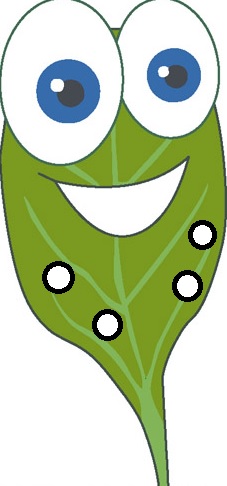 Question:  Does the distance the light is from the spinach leaf discs affect how quickly the discs rise due to photosynthesis?Claim:  Must be correct and complete (restate the question).__________________________________________________________________________________________________________________________________________________________________________________________________________________________________________Evidence:  Provides appropriate and sufficient evidence to support the claim.______________________________________________________________________________________________________________________________________________________________________________________________________________________________________________________________________________________________________________________________________________________________________________________________________________________________________________________________________________________________________________________________________________________________________________________________________________________________________________________________________________________________________________________________Reasoning:  Provides reasoning that links the evidence to the claim.  Includes appropriate and sufficient scientific principles.____________________________________________________________________________________________________________________________________________________________________________________________________________________________________________________________________________________________________________________________________________________________________________________________________________________________________________________________________________________________________________________________________________________________________________________________________________________________________________________________________________________________________________________________________________________________________________________________________________________________________________________________________________________________________________________________________________________________________________________________________________________________________________________________________________________________________________________________________________________________________________________________________________________________________________________________________________________________________________________________________________________________________________________________________________________________________________________________